	Södertälje-Nykvarn Orientering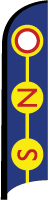 inbjuder till den 1:a deltävlingentorsdagen den 2 maj 2019Anmälan	Anmälan sker via Eventor senast söndagen den 28 april kl. 23:00 eller direkt till sekretariatet vid TC på tävlingsdagen mellan kl. 17:15 och 18:15.Avgift:	GratisSamling:	Södertälje-Nykvarns klubbstuga TvetaParkering:	Avstånd P-TC mellan 20-200 meter.Stämplingssystem: Sportident. Ta med egna pinnar. Ett fåtal finns för utlåning.Klasser:	Inskolning, U1, U2, U3, U4. Skuggning är tillåten i inskolning, U1 och U2.Start:	Valfri starttid mellan kl. 17:30 och 18:30.Terräng:	Övervägande mycket snabblöpt och öppen terräng med svag kupering.  Stigar och mindre vägar är ledstänger för de lättare banorna.Till start:	Högst 500m Omklädning och dusch: InomhusServering: 	Enklare servering. Resultat:	Resultaten kommer att publiceras på SNO:s hemsida. Som deltagare godkänner du att resultatlistan med ditt namn publiceras på internet.Huvudfunktionärer:	Tävlingsledare: SNO:s ungdomskommitté			Banläggare: Martin Bygdén och Viktor LöfgrenUpplysningar: Annika Bygdén 0707-592997